[FACS SIMILE RELAZIONE] Esempio di relazione sulle procedure richiesteRelazione sulle procedure richieste sul Prospetto Riclassificato di Perdita di Reddito subita dalle Imprese Esportatrici per i siti localizzati nei territori colpiti dall’alluvione di Maggio 2023 ai sensi e per gli effetti delle disposizioni di cui alla delibera del Comitato Agevolazioni del 3 ottobre 2023 e relativa Circolare operativa Simest n. 2/FPI/2023  Al Consiglio di Amministrazione della (Nome Società) (soggetto richiedente)A Simest S.p.A. (utilizzatore terzo) Finalità della presente relazione sulle procedure richieste e limitazione all’utilizzo e alla circolazioneLa nostra relazione sulle procedure richieste è emessa al solo fine di assistere [soggetto richiedente] nell’acquisizione di elementi informativi  con riferimento al Prospetto Riclassificato di Perdita di Reddito subita quale Impresa Esportatrice per i siti localizzati nei territori colpiti dall’alluvione di Maggio 2023  (“Prospetto”) che [soggetto richiedente] ha predisposto per le finalità della documentazione che [soggetto richiedente] deve produrre ai sensi e per gli effetti dell’articolo 10 del decreto-legge n. 61/2023 convertito dalla legge n. 100/2023 e dell'articolo 50, comma 4, del Regolamento (UE) N. 651/2014 della Commissione del 17 giugno 2014 e della Circolare Operativa n. 2/FPI/2023 e pertanto potrebbe non essere idonea per altre finalità. La presente relazione non può essere utilizzata per altri fini, o divulgata a terzi diversi da Simest S.p.A., né essere in alcun modo richiamata in altri documenti, in tutto o in parte.Responsabilità degli Amministratori di [soggetto richiedente]Abbiamo ottenuto conferma dagli Amministratori di [soggetto richiedente] in merito alla appropriatezza delle procedure richieste per le finalità dell’incarico.Secondo quanto indicatoci da [soggetto richiedente], la responsabilità dei dati e delle informazioni su cui sono state svolte le procedure richieste compete agli Amministratori di [soggetto richiedente (anche parte responsabile)].Responsabilità della società di revisioneIl nostro lavoro è stato svolto secondo i criteri stabiliti dall’International Standard on Related Services (ISRS) 4400 (Revised) “Agreed-Upon Procedures Engagements” emanato dall’International Auditing and Assurance Standards Board (“IAASB”). Un incarico di Agreed-Upon Procedures prevede lo svolgimento delle procedure richieste da [soggetto richiedente] e la formulazione degli esiti che rappresentano i risultati fattuali delle procedure svolte. Esula dalla nostra attività ogni valutazione di appropriatezza delle procedure richieste. L’incarico di agreed-upon procedures non è un assurance engagement secondo i principi di revisione o di revisione contabile limitata delle informazioni finanziarie storiche né secondo i principi relativi agli altri incarichi di assurance che consistono in un esame completo o limitato di informazioni non finanziarie. Pertanto, non esprimiamo alcun giudizio o conclusione di assurance sul Prospetto, né su singole voci o informazioni in esso contenute. Siamo esclusivamente responsabili dell’esecuzione delle procedure di verifica a noi richieste, i cui risultati fattuali sono contenuti nella presente relazione.Qualora fossero state svolte altre procedure oltre a quelle da Voi richiesteci, sarebbero potuti emergere altri aspetti da portare alla Vostra attenzione.Etica professionale e controllo della qualitàAbbiamo rispettato i principi in materia di etica del Code of Ethics for Professional Accountants emesso dall’International Ethics Standards Board for Accountants.Alla luce di quanto specificamente convenuto con [soggetto richiedente], abbiamo rispettato le norme e i principi in materia di indipendenza applicabili nell’ordinamento italiano alla revisione contabile del bilancio.La nostra società di revisione applica l’International Standard on Quality Control 1 (ISQC Italia 1)  e, di conseguenza, mantiene un sistema di controllo qualità che include direttive e procedure documentate sulla conformità ai principi etici, ai principi professionali e alle disposizioni di legge e dei regolamenti applicabili.Procedure svolte ed esitiAbbiamo svolto le procedure richieste, così come concordate con [soggetto richiedente] nella lettera di incarico datata [data della lettera d’incarico], di seguito elencate: {Inserire le procedure riportate al paragrafo XX della lettera di incarico }[PROCEDURE DA INTENDERSI A TITOLO ESEMPLIFICATIVO]Ottenimento dalla Direzione del [soggetto richiedente] del Prospetto Riclassificato di Perdita di Reddito subita quale Impresa Esportatrice per i siti localizzati nei territori colpiti dall’alluvione di Maggio 2023 (“Prospetto”) e delle relative note esplicative con evidenza dei criteri utilizzati per determinare i ricavi e costi di competenza del periodo oggetto di rendicontazione; Per ognuna delle tabelle riportanti i dati storici di riferimento:(in caso di bilancio ITA GAAP) Confronto tra i valori riportati nella colonna “valore annuo” e i valori risultanti dal bilancio annuale depositato del [soggetto richiedente]; (in caso di bilancio IFRS) Ottenimento del prospetto di riclassificazione dei dati di bilancio annuale depositato dal [soggetto richiedente] secondo il formato conforme al Prospetto e confronto tra i valori riportati nella colonna “valore annuo” e i valori risultanti dal suddetto prospetto di riclassifica;Ottenimento dal soggetto richiedente del dettaglio di determinazione dei valori riportati nella colonna “Valore semestre di riferimento” per ciascuno dei periodi coperti dal Prospetto; Confronto tra i valori riportati nel dettaglio di determinazione di cui alla procedura b) con quelli inclusi nella colonna “Valore semestre di riferimento”;Dai dettagli di cui al punto b) selezione in maniera casuale di almeno 12 item per ciascun periodo di riferimento per gli esercizi contabili 2018-2022 [di cui almeno uno per le voci A1, A2, B6, B7, B10, B11, B12 ove presenti]Dai dettagli di cui al punto b) selezione di 10 item (i 5 a maggior valore e 5 selezionati in maniera casuale)  per ciascuna voce contabile per il periodo di riferimento 2023, ove presenti;Per ciascun item selezionato di cui alle procedure d) ed e), riscontro del valore incluso nei dettagli di calcolo con la documentazione a supporto [specificare documentazione ottenuta e dettagliare le procedure svolte, ove necessario, in coerenza con i criteri esplicitate nelle note esplicative];Qualora dalla procedura di cui al punto f) dovessero emergere delle discrepanze tra il valore incluso nei dettagli di calcolo con la documentazione a supporto e con i criteri esplicitati nelle note esplicative, estensione del campione di 5 item (selezionati in maniera casuale) per ogni voce contabile per periodo di riferimento in cui è emersa la differenza;Ricalcolo aritmetico dei valori % (VS/VA) utilizzando i dati indicati nel Prospetto dalla Direzione e confronto dei valori ricalcolati con quanto riportato nel Prospetto.Ricalcolo aritmetico dei valori “Reddito di riferimento dell’anno in oggetto [A-B] utilizzando i dati indicati nel Prospetto dalla Direzione e confronto dei valori ricalcolati con quanto riportato nel Prospetto; Con riferimento alla sezione “schema di calcolo del contenuto concedibile”:Confronto tra i valori riportati nella colonna reddito del semestre di riferimento con quelli riportati nella voce “Reddito di riferimento dell’anno in oggetto” per ciascun anno;Ricalcolo aritmetico del valore riportato nella voce “Reddito Medio di riferimento” utilizzando i dati indicati nel Prospetto dalla Direzione e confronto del valore ricalcolato con quanto riportato nel Prospetto.Ricalcolo aritmetico del valore riportato nella voce “Valore della perdita di Reddito” utilizzando i dati indicati nel Prospetto dalla Direzione e confronto del valore ricalcolato con quanto riportato nel Prospetto.Dal lavoro svolto è emerso quanto segue:[Descrizione dettagliata dei risultatiCon riferimento alla procedura 1 abbiamo rilevato che …Con riferimento alla procedura 2 abbiamo rilevato che …Con riferimento alla procedura 3 abbiamo rilevato che …]Luogo, dataSocietà di revisione XYZNome Cognome(Socio)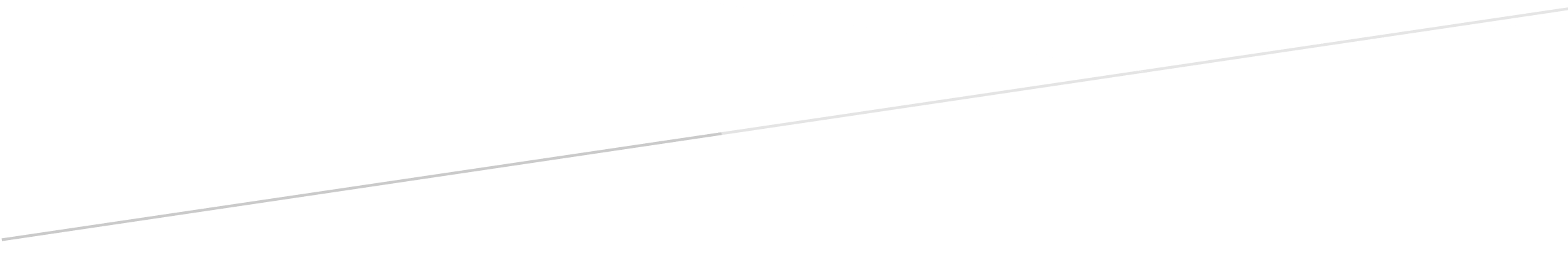 [replicare l’informazione per tutti i siti, per cui si è verificato il danno da cui deriva la perdita di reddito, localizzati nei Territori colpiti come definito in Circolare] La presente asseverazione dei costi è rilasciata ai sensi e per gli effetti dell’articolo 10 del decreto-legge n. 61/2023 convertito dalla legge n. 100/2023 e dell'articolo 50, comma 4, del Regolamento (UE) N. 651/2014 della Commissione del 17 giugno 2014Dati storici di riferimento - Anno 2018Anno 2023Riportare nel seguente schema i redditi dei tre anni mediani, escludendo il valore massimo e minimo dei cinque anni sopra riportati.[Nome del Legale Rappresentante dell’Impresa Richiedente], Luogo, Data][Denominazione della società Richiedente] [Nome, Cognome e Firma digitale del Legale Rappresentante dell’Impresa Richiedente]Generalità del dichiarante (Revisore dei Conti)Generalità del dichiarante (Revisore dei Conti)Nome e Cognome:Codice Fiscale:Luogo e data di nascita:Tipo, numero e scadenza documento d’identità:Iscrizione n.:Anagrafica Impresa e Sito di RiferimentoAnagrafica Impresa e Sito di RiferimentoNome della Società:Identificativi logistici del Sito di riferimento (n):Via/Piazza       n.       nel Comune di       Prov.       Identificativi catastali (n):Fg.       Map.       Sub.       Categoria catastale       di mq      Valore Annuo(da bilancio depositato o dichiarazione dei redditi)Valore Annuo(da bilancio depositato o dichiarazione dei redditi)Valore del Semestre di riferimento* (X.X.18 – X.X.18)Valore del Semestre di riferimento* (X.X.18 – X.X.18)Valore del Semestre di riferimento* (X.X.18 – X.X.18)% ()% ()% ()Valore della produzione1: Ricavi delle vendite e delle prestazioni€2: Variazione delle rimanenze di prodotti in corso di lavorazione, semilavorati e finiti€3: Variazioni di lavori in corso su ordinazione€4: Incrementi di immobilizzazioni per lavori interni€5: Altri ricavi e proventi (ad esclusione di proventi atipici)€Totale€Valore Annuo(da bilancio depositato o dichiarazione dei redditi)Valore Annuo(da bilancio depositato o dichiarazione dei redditi)Valore del Semestre di riferimento *(X.X.18 – X.X.18)Valore del Semestre di riferimento *(X.X.18 – X.X.18)% ()% ()% ()Costi esterni di gestione6: Per materie prime, sussidiarie, di consumo e di merci€7: Per servizi €8: Per godimento beni di terzi€10: Svalutazioni€11: Variazione delle rimanenze di materie prime, sussidiarie, di consumo e merci€12: Accantonamenti per rischi e oneri€13: Altri accantonamenti€14: Oneri diversi di gestione €Totale€Reddito di riferimento dell’annoin oggetto [A-B]	€Dati storici di riferimento - Anno 2019Dati storici di riferimento - Anno 2019Dati storici di riferimento - Anno 2019Dati storici di riferimento - Anno 2019Dati storici di riferimento - Anno 2019Dati storici di riferimento - Anno 2019Dati storici di riferimento - Anno 2019Valore Annuo(da bilancio depositato o dichiarazione dei redditi)Valore Annuo(da bilancio depositato o dichiarazione dei redditi)Valore del Semestre di riferimento *(X.X.19 – X.X.19)Valore del Semestre di riferimento *(X.X.19 – X.X.19)% ()% ()Valore della produzione1: Ricavi delle vendite e delle prestazioni€2: Variazione delle rimanenze di prodotti in corso di lavorazione, semilavorati e finiti€3: Variazioni di lavori in corso su ordinazione€4: Incrementi di immobilizzazioni per lavori interni€5: Altri ricavi e proventi (ad esclusione di proventi atipici)€Totale€Valore Annuo(da bilancio depositato o dichiarazione dei redditi)Valore Annuo(da bilancio depositato o dichiarazione dei redditi)Valore del Semestre di riferimento *(X.X.19 – X.X.19)Valore del Semestre di riferimento *(X.X.19 – X.X.19)% ()% ()Costi esterni di gestione6: Per materie prime, sussidiarie, di consumo e di merci€7: Per servizi €8: Per godimento beni di terzi€10: Svalutazioni€11: Variazione delle rimanenze di materie prime, sussidiarie, di consumo e merci€12: Accantonamenti per rischi e oneri€13: Altri accantonamenti€14: Oneri diversi di gestione €Totale€Reddito di riferimento dell’annoin oggetto [A-B]	€Dati storici di riferimento - Anno 2020Dati storici di riferimento - Anno 2020Dati storici di riferimento - Anno 2020Dati storici di riferimento - Anno 2020Dati storici di riferimento - Anno 2020Dati storici di riferimento - Anno 2020Dati storici di riferimento - Anno 2020Valore Annuo(da bilancio depositato o dichiarazione dei redditi)Valore Annuo(da bilancio depositato o dichiarazione dei redditi)Valore del Semestre di riferimento *(X.X.20 – X.X.20)Valore del Semestre di riferimento *(X.X.20 – X.X.20)% ()% ()Valore della produzione1: Ricavi delle vendite e delle prestazioni€2: Variazione delle rimanenze di prodotti in corso di lavorazione, semilavorati e finiti€3: Variazioni di lavori in corso su ordinazione€4: Incrementi di immobilizzazioni per lavori interni€5: Altri ricavi e proventi (ad esclusione di proventi atipici)€Totale€Valore Annuo(da bilancio depositato o dichiarazione dei redditi)Valore Annuo(da bilancio depositato o dichiarazione dei redditi)Valore del Semestre di riferimento *(X.X.20 – X.X.20)Valore del Semestre di riferimento *(X.X.20 – X.X.20)% ()% ()Costi esterni di gestione6: Per materie prime, sussidiarie, di consumo e di merci€7: Per servizi €8: Per godimento beni di terzi€10: Svalutazioni€11: Variazione delle rimanenze di materie prime, sussidiarie, di consumo e merci€12: Accantonamenti per rischi e oneri€13: Altri accantonamenti€14: Oneri diversi di gestione €Totale€Reddito di riferimento dell’annoin oggetto [A-B]	€Dati storici di riferimento - Anno 2021Dati storici di riferimento - Anno 2021Dati storici di riferimento - Anno 2021Dati storici di riferimento - Anno 2021Dati storici di riferimento - Anno 2021Dati storici di riferimento - Anno 2021Dati storici di riferimento - Anno 2021Valore Annuo(da bilancio depositato o dichiarazione dei redditi)Valore Annuo(da bilancio depositato o dichiarazione dei redditi)Valore del Semestre di riferimento *(X.X.21 – X.X.21)Valore del Semestre di riferimento *(X.X.21 – X.X.21)% ()% ()Valore della produzione1: Ricavi delle vendite e delle prestazioni€2: Variazione delle rimanenze di prodotti in corso di lavorazione, semilavorati e finiti€3: Variazioni di lavori in corso su ordinazione€4: Incrementi di immobilizzazioni per lavori interni€5: Altri ricavi e proventi (ad esclusione di proventi atipici)€Totale€Valore Annuo(da bilancio depositato o dichiarazione dei redditi)Valore Annuo(da bilancio depositato o dichiarazione dei redditi)Valore del Semestre di riferimento *(X.X.21 – X.X.21)Valore del Semestre di riferimento *(X.X.21 – X.X.21)% ()% ()Costi esterni di gestione6: Per materie prime, sussidiarie, di consumo e di merci€7: Per servizi €8: Per godimento beni di terzi€10: Svalutazioni€11: Variazione delle rimanenze di materie prime, sussidiarie, di consumo e merci€12: Accantonamenti per rischi e oneri€13: Altri accantonamenti€14: Oneri diversi di gestione €Totale€Reddito di riferimento dell’annoin oggetto [A-B]	€Dati storici di riferimento - Anno 2022Dati storici di riferimento - Anno 2022Dati storici di riferimento - Anno 2022Dati storici di riferimento - Anno 2022Dati storici di riferimento - Anno 2022Dati storici di riferimento - Anno 2022Dati storici di riferimento - Anno 2022Valore Annuo(da bilancio depositato o dichiarazione dei redditi)Valore Annuo(da bilancio depositato o dichiarazione dei redditi)Valore del Semestre di riferimento *(X.X.22 – X.X.22)Valore del Semestre di riferimento *(X.X.22 – X.X.22)% ()% ()Valore della produzione1: Ricavi delle vendite e delle prestazioni€2: Variazione delle rimanenze di prodotti in corso di lavorazione, semilavorati e finiti€3: Variazioni di lavori in corso su ordinazione€4: Incrementi di immobilizzazioni per lavori interni€5: Altri ricavi e proventi (ad esclusione di proventi atipici)€Totale€Valore Annuo(da bilancio depositato o dichiarazione dei redditi)Valore Annuo(da bilancio depositato o dichiarazione dei redditi)Valore del Semestre di riferimento *(X.X.22 – X.X.22)Valore del Semestre di riferimento *(X.X.22 – X.X.22)% ()% ()Costi esterni di gestione6: Per materie prime, sussidiarie, di consumo e di merci€7: Per servizi €8: Per godimento beni di terzi€10: Svalutazioni€11: Variazione delle rimanenze di materie prime, sussidiarie, di consumo e merci€12: Accantonamenti per rischi e oneri€13: Altri accantonamenti€14: Oneri diversi di gestione €Totale€Reddito di riferimento dell’annoin oggetto [A-B]	€Valore del Semestre di riferimento *(X.X.23 – X.X.23)Valore della produzione1: Ricavi delle vendite e delle prestazioni€2: Variazione delle rimanenze di prodotti in corso di lavorazione, semilavorati e finiti€3: Variazioni di lavori in corso su ordinazione€4: Incrementi di immobilizzazioni per lavori interni€5: Altri ricavi e proventi (ad esclusione di proventi atipici)€Totale€Valore del Semestre di riferimento *(X.X.23 – X.X.23)Costi esterni di gestione6: Per materie prime, sussidiarie, di consumo e di merci€7: Per servizi €8: Per godimento beni di terzi€10: Svalutazioni€11: Variazione delle rimanenze di materie prime, sussidiarie, di consumo e merci€12: Accantonamenti per rischi e oneri€13: Altri accantonamenti€14: Oneri diversi di gestione €Totale€Reddito di riferimento dell’annoin oggetto [A-B]	€Anno considerato per il Semestre di riferimentoReddito delSemestre di riferimentoReddito delSemestre di riferimento2018€2019€2020€2021€2022€Anno considerato per il Semestre di riferimentoReddito delSemestre di riferimentoReddito delSemestre di riferimento120__€220__   €320__€Reddito medio dei Semestri di riferimento	da considerare[media dei tre anni scelti tra i cinque precedenti il verificarsi della calamità (1+2+3)/3]Reddito medio dei Semestri di riferimento	da considerare[media dei tre anni scelti tra i cinque precedenti il verificarsi della calamità (1+2+3)/3]€Reddito del Semestre di riferimento dell’anno 2023Reddito del Semestre di riferimento dell’anno 2023€Valore della perdita di RedditoValore della perdita di Reddito€[a.-b.][a.-b.]